«Ой толғау» тест жұмысы (Оқушылар дәптерлерімен ауысып, тақтадан ұсынылған жауаппен тексереді)Ұзақ мерзімді жоспар бөлімі:5.2А Жай бөлшектерге амалдар қолдануҰзақ мерзімді жоспар бөлімі:5.2А Жай бөлшектерге амалдар қолдануҰзақ мерзімді жоспар бөлімі:5.2А Жай бөлшектерге амалдар қолдануҰзақ мерзімді жоспар бөлімі:5.2А Жай бөлшектерге амалдар қолдануМектеп: Сарыөзек орта мектебі МДШОМектеп: Сарыөзек орта мектебі МДШОМектеп: Сарыөзек орта мектебі МДШОМектеп: Сарыөзек орта мектебі МДШОКүні:Күні:Күні:Күні:Мұғалімнің аты-жөні: Бейсенбекова Ұлжан  БауржанқызыМұғалімнің аты-жөні: Бейсенбекова Ұлжан  БауржанқызыМұғалімнің аты-жөні: Бейсенбекова Ұлжан  БауржанқызыМұғалімнің аты-жөні: Бейсенбекова Ұлжан  БауржанқызыСынып:  5Сынып:  5Сынып:  5Сынып:  5Қатысқандар саны:Қатысқандар саны:Қатыспағандар саны:Қатыспағандар саны:Сабақ тақырыбыСабақ тақырыбыЖай бөлшектерді қосу және азайту.Жай бөлшектерді қосу және азайту.Жай бөлшектерді қосу және азайту.Жай бөлшектерді қосу және азайту.Осы сабақта қол жеткізілетін оқу мақсаттары (оқу бағдарламасына сілтеме)Осы сабақта қол жеткізілетін оқу мақсаттары (оқу бағдарламасына сілтеме)5.1.2.18.  Бөлімдері әр түрлі бөлшектерді қосу және азайту5.1.2.18.  Бөлімдері әр түрлі бөлшектерді қосу және азайту5.1.2.18.  Бөлімдері әр түрлі бөлшектерді қосу және азайту5.1.2.18.  Бөлімдері әр түрлі бөлшектерді қосу және азайту5.1.2.18.  Бөлімдері әр түрлі бөлшектерді қосу және азайту5.1.2.18.  Бөлімдері әр түрлі бөлшектерді қосу және азайтуСабақ мақсаттарыСабақ мақсаттарыБарлық оқушылар:  Бөлімдері әр түрлі бөлшектерді қосу және азайту ережесін біледі,тұжырымдай аладыОқушылардың басым бөлігі:  Ережені есеп шығаруда қолдана аладыКейбір оқушылар: Қосудың қасиеттерін қолданып,күрделі есептерді және мәтінді есептерді шығара аладыБарлық оқушылар:  Бөлімдері әр түрлі бөлшектерді қосу және азайту ережесін біледі,тұжырымдай аладыОқушылардың басым бөлігі:  Ережені есеп шығаруда қолдана аладыКейбір оқушылар: Қосудың қасиеттерін қолданып,күрделі есептерді және мәтінді есептерді шығара аладыБарлық оқушылар:  Бөлімдері әр түрлі бөлшектерді қосу және азайту ережесін біледі,тұжырымдай аладыОқушылардың басым бөлігі:  Ережені есеп шығаруда қолдана аладыКейбір оқушылар: Қосудың қасиеттерін қолданып,күрделі есептерді және мәтінді есептерді шығара аладыБарлық оқушылар:  Бөлімдері әр түрлі бөлшектерді қосу және азайту ережесін біледі,тұжырымдай аладыОқушылардың басым бөлігі:  Ережені есеп шығаруда қолдана аладыКейбір оқушылар: Қосудың қасиеттерін қолданып,күрделі есептерді және мәтінді есептерді шығара аладыБарлық оқушылар:  Бөлімдері әр түрлі бөлшектерді қосу және азайту ережесін біледі,тұжырымдай аладыОқушылардың басым бөлігі:  Ережені есеп шығаруда қолдана аладыКейбір оқушылар: Қосудың қасиеттерін қолданып,күрделі есептерді және мәтінді есептерді шығара аладыБарлық оқушылар:  Бөлімдері әр түрлі бөлшектерді қосу және азайту ережесін біледі,тұжырымдай аладыОқушылардың басым бөлігі:  Ережені есеп шығаруда қолдана аладыКейбір оқушылар: Қосудың қасиеттерін қолданып,күрделі есептерді және мәтінді есептерді шығара аладыЖетістік критерийлері Жетістік критерийлері -бөлімдері бірдей жай бөлшектерді қосады, - бөлімдері әр түрлі жай бөлшектерді қосады және азайта алады -бөлімдері әр түрлі жай бөлшектерді ортақ бөлімге келтіре алады -бөлімдері бірдей жай бөлшектерді қосады, - бөлімдері әр түрлі жай бөлшектерді қосады және азайта алады -бөлімдері әр түрлі жай бөлшектерді ортақ бөлімге келтіре алады -бөлімдері бірдей жай бөлшектерді қосады, - бөлімдері әр түрлі жай бөлшектерді қосады және азайта алады -бөлімдері әр түрлі жай бөлшектерді ортақ бөлімге келтіре алады -бөлімдері бірдей жай бөлшектерді қосады, - бөлімдері әр түрлі жай бөлшектерді қосады және азайта алады -бөлімдері әр түрлі жай бөлшектерді ортақ бөлімге келтіре алады -бөлімдері бірдей жай бөлшектерді қосады, - бөлімдері әр түрлі жай бөлшектерді қосады және азайта алады -бөлімдері әр түрлі жай бөлшектерді ортақ бөлімге келтіре алады -бөлімдері бірдей жай бөлшектерді қосады, - бөлімдері әр түрлі жай бөлшектерді қосады және азайта алады -бөлімдері әр түрлі жай бөлшектерді ортақ бөлімге келтіре алады Тілдік  мақсаттарТілдік  мақсаттарОқушылар ережелерді қалай пайдаланғанын біледі,терминдерді қолданады,есептерді талқылайды, өз ойын басқаларға жеткізе алады ,қорытынды жасай аладыПәнге қатысты сөздік қор мен терминдерЕКОЕ,толықтауыш көбейткіш,ортақ бөлім,қосудың терімділік, ауыстырымдылық қасиеттеріОқушылар ережелерді қалай пайдаланғанын біледі,терминдерді қолданады,есептерді талқылайды, өз ойын басқаларға жеткізе алады ,қорытынды жасай аладыПәнге қатысты сөздік қор мен терминдерЕКОЕ,толықтауыш көбейткіш,ортақ бөлім,қосудың терімділік, ауыстырымдылық қасиеттеріОқушылар ережелерді қалай пайдаланғанын біледі,терминдерді қолданады,есептерді талқылайды, өз ойын басқаларға жеткізе алады ,қорытынды жасай аладыПәнге қатысты сөздік қор мен терминдерЕКОЕ,толықтауыш көбейткіш,ортақ бөлім,қосудың терімділік, ауыстырымдылық қасиеттеріОқушылар ережелерді қалай пайдаланғанын біледі,терминдерді қолданады,есептерді талқылайды, өз ойын басқаларға жеткізе алады ,қорытынды жасай аладыПәнге қатысты сөздік қор мен терминдерЕКОЕ,толықтауыш көбейткіш,ортақ бөлім,қосудың терімділік, ауыстырымдылық қасиеттеріОқушылар ережелерді қалай пайдаланғанын біледі,терминдерді қолданады,есептерді талқылайды, өз ойын басқаларға жеткізе алады ,қорытынды жасай аладыПәнге қатысты сөздік қор мен терминдерЕКОЕ,толықтауыш көбейткіш,ортақ бөлім,қосудың терімділік, ауыстырымдылық қасиеттеріОқушылар ережелерді қалай пайдаланғанын біледі,терминдерді қолданады,есептерді талқылайды, өз ойын басқаларға жеткізе алады ,қорытынды жасай аладыПәнге қатысты сөздік қор мен терминдерЕКОЕ,толықтауыш көбейткіш,ортақ бөлім,қосудың терімділік, ауыстырымдылық қасиеттеріҚұндылықтарды дарыту Құндылықтарды дарыту - «Мәңгілік Ел» жалпыұлттық идеясының құндылықтары;-Ұлттық бірлік, қоғамымыздағы құндылықтарды түсінеді;-Оқушылар ынтымақтастық ортада жұмыс жасайды.Достық, адамгершілік қасиеттері артады.Бір бірімен байланыса отырып, басқалардың  пікірлерін тыңдауға, өз пікірін ашық айтуға, тапсырманы  өзі орындауға дағдыланады.- «Мәңгілік Ел» жалпыұлттық идеясының құндылықтары;-Ұлттық бірлік, қоғамымыздағы құндылықтарды түсінеді;-Оқушылар ынтымақтастық ортада жұмыс жасайды.Достық, адамгершілік қасиеттері артады.Бір бірімен байланыса отырып, басқалардың  пікірлерін тыңдауға, өз пікірін ашық айтуға, тапсырманы  өзі орындауға дағдыланады.- «Мәңгілік Ел» жалпыұлттық идеясының құндылықтары;-Ұлттық бірлік, қоғамымыздағы құндылықтарды түсінеді;-Оқушылар ынтымақтастық ортада жұмыс жасайды.Достық, адамгершілік қасиеттері артады.Бір бірімен байланыса отырып, басқалардың  пікірлерін тыңдауға, өз пікірін ашық айтуға, тапсырманы  өзі орындауға дағдыланады.- «Мәңгілік Ел» жалпыұлттық идеясының құндылықтары;-Ұлттық бірлік, қоғамымыздағы құндылықтарды түсінеді;-Оқушылар ынтымақтастық ортада жұмыс жасайды.Достық, адамгершілік қасиеттері артады.Бір бірімен байланыса отырып, басқалардың  пікірлерін тыңдауға, өз пікірін ашық айтуға, тапсырманы  өзі орындауға дағдыланады.- «Мәңгілік Ел» жалпыұлттық идеясының құндылықтары;-Ұлттық бірлік, қоғамымыздағы құндылықтарды түсінеді;-Оқушылар ынтымақтастық ортада жұмыс жасайды.Достық, адамгершілік қасиеттері артады.Бір бірімен байланыса отырып, басқалардың  пікірлерін тыңдауға, өз пікірін ашық айтуға, тапсырманы  өзі орындауға дағдыланады.- «Мәңгілік Ел» жалпыұлттық идеясының құндылықтары;-Ұлттық бірлік, қоғамымыздағы құндылықтарды түсінеді;-Оқушылар ынтымақтастық ортада жұмыс жасайды.Достық, адамгершілік қасиеттері артады.Бір бірімен байланыса отырып, басқалардың  пікірлерін тыңдауға, өз пікірін ашық айтуға, тапсырманы  өзі орындауға дағдыланады.Пәнаралық байланыстарПәнаралық байланыстарБейнелеу өнері,информатикаБейнелеу өнері,информатикаБейнелеу өнері,информатикаБейнелеу өнері,информатикаБейнелеу өнері,информатикаБейнелеу өнері,информатикаАКТ қолдану дағдылары АКТ қолдану дағдылары Интербелсенді тақта, слайдИнтербелсенді тақта, слайдИнтербелсенді тақта, слайдИнтербелсенді тақта, слайдИнтербелсенді тақта, слайдИнтербелсенді тақта, слайдБастапқы білім Бастапқы білім Бөлшектерді салыстырады,түрлерін анықтайды бөлімдері бірдей бөлшектерді қосады және азайта алады.Бөлшектерді салыстырады,түрлерін анықтайды бөлімдері бірдей бөлшектерді қосады және азайта алады.Бөлшектерді салыстырады,түрлерін анықтайды бөлімдері бірдей бөлшектерді қосады және азайта алады.Бөлшектерді салыстырады,түрлерін анықтайды бөлімдері бірдей бөлшектерді қосады және азайта алады.Бөлшектерді салыстырады,түрлерін анықтайды бөлімдері бірдей бөлшектерді қосады және азайта алады.Бөлшектерді салыстырады,түрлерін анықтайды бөлімдері бірдей бөлшектерді қосады және азайта алады.Сабақ барысы Сабақ барысы Сабақ барысы Сабақ барысы Сабақ барысы Сабақ барысы Сабақ барысы Сабақ барысы Сабақтың жоспарланған кезеңдері Сабақтағы жоспарланған іс-әрекет Сабақтағы жоспарланған іс-әрекет Сабақтағы жоспарланған іс-әрекет Сабақтағы жоспарланған іс-әрекет Сабақтағы жоспарланған іс-әрекет Сабақтағы жоспарланған іс-әрекет РесурстарСабақтың басы                     2 мин.                    5 мин1.Ұйымдастыру кезеңіОқушылармен сәлемдесу, назарын сабаққа аудару,қызығушылықтарын оятып,жағымды көңіл күй қалыптастыру үшін шаттық шеңберін құрады, әр оқушы өз аттарының басына сәйкес жақсы тілектер айтады Жұлдызшалар арқылы бағаланады.2.«Миға шабуыл» стратегиясы бойынша оқушылардың  осы  уақытқа дейін алған білімдерін жүйелеуТоптарда:Бөлімдері бірдей бөлшектерді қосу және азайтуға тапсырма орындайды.Ойлау дағдыларының деңгейі: жинақтау1.Ұйымдастыру кезеңіОқушылармен сәлемдесу, назарын сабаққа аудару,қызығушылықтарын оятып,жағымды көңіл күй қалыптастыру үшін шаттық шеңберін құрады, әр оқушы өз аттарының басына сәйкес жақсы тілектер айтады Жұлдызшалар арқылы бағаланады.2.«Миға шабуыл» стратегиясы бойынша оқушылардың  осы  уақытқа дейін алған білімдерін жүйелеуТоптарда:Бөлімдері бірдей бөлшектерді қосу және азайтуға тапсырма орындайды.Ойлау дағдыларының деңгейі: жинақтау1.Ұйымдастыру кезеңіОқушылармен сәлемдесу, назарын сабаққа аудару,қызығушылықтарын оятып,жағымды көңіл күй қалыптастыру үшін шаттық шеңберін құрады, әр оқушы өз аттарының басына сәйкес жақсы тілектер айтады Жұлдызшалар арқылы бағаланады.2.«Миға шабуыл» стратегиясы бойынша оқушылардың  осы  уақытқа дейін алған білімдерін жүйелеуТоптарда:Бөлімдері бірдей бөлшектерді қосу және азайтуға тапсырма орындайды.Ойлау дағдыларының деңгейі: жинақтау1.Ұйымдастыру кезеңіОқушылармен сәлемдесу, назарын сабаққа аудару,қызығушылықтарын оятып,жағымды көңіл күй қалыптастыру үшін шаттық шеңберін құрады, әр оқушы өз аттарының басына сәйкес жақсы тілектер айтады Жұлдызшалар арқылы бағаланады.2.«Миға шабуыл» стратегиясы бойынша оқушылардың  осы  уақытқа дейін алған білімдерін жүйелеуТоптарда:Бөлімдері бірдей бөлшектерді қосу және азайтуға тапсырма орындайды.Ойлау дағдыларының деңгейі: жинақтау1.Ұйымдастыру кезеңіОқушылармен сәлемдесу, назарын сабаққа аудару,қызығушылықтарын оятып,жағымды көңіл күй қалыптастыру үшін шаттық шеңберін құрады, әр оқушы өз аттарының басына сәйкес жақсы тілектер айтады Жұлдызшалар арқылы бағаланады.2.«Миға шабуыл» стратегиясы бойынша оқушылардың  осы  уақытқа дейін алған білімдерін жүйелеуТоптарда:Бөлімдері бірдей бөлшектерді қосу және азайтуға тапсырма орындайды.Ойлау дағдыларының деңгейі: жинақтау1.Ұйымдастыру кезеңіОқушылармен сәлемдесу, назарын сабаққа аудару,қызығушылықтарын оятып,жағымды көңіл күй қалыптастыру үшін шаттық шеңберін құрады, әр оқушы өз аттарының басына сәйкес жақсы тілектер айтады Жұлдызшалар арқылы бағаланады.2.«Миға шабуыл» стратегиясы бойынша оқушылардың  осы  уақытқа дейін алған білімдерін жүйелеуТоптарда:Бөлімдері бірдей бөлшектерді қосу және азайтуға тапсырма орындайды.Ойлау дағдыларының деңгейі: жинақтауСтикерлер, маркерлерСабақтың ортасы           (10 мин)Қолдану3.Жаңа сабақШирату жаттығуы: «Жасырын сөз» әдісі Оқушыларға конверт таратылады. Ішінде есептің шығарылу жолы шығарылып, қиып туралған. Топ оқушылары қиынды есептерден бүтін есеп құрастыра отырып, бүгінгі сабақтың мақсатын түсінеді. Есепті құрастыра отырып бөлімдері әр түрлі бөлшектерді қосу және азайту ережесімен танысып, тұжырымдамасын келтіреді*Бөлімдері әр түрлі бөлшектерді қосу(азайту) үшін оларды ең кіші ортақ бөлімге келтіріп,бөлімдері бірдей бөлшектерді қосу(азайту) керек.Мысалдар келтіреді.Мұғалім түсіндірмесі Ойлау дағдыларының деңгейі: түсіну 1-тапсырма. Жұптық жұмыс.    Оқулықтағы №613;;; Дескриптор: Бағалау критерилері:Жұптар бірін-бірі бағалайды.2-тапсырма. Топтық жұмыс.  Теңдеуді шешіңдер.                             1-топ: ;                              2-топ: ;                              3-топ:; Топтар бөлімдері әр түрлі бөлшектерді қосу және азайту ережесін «Джигсо» әдісі бойынша талдап талқылау.Талқылау кезінде қол соғып қолпаштап отырады.3-тапсырма.  «Кім жылдам»  тапсырмаларды оқушылардың қабілетіне қарай шығару.Деңгейлік тапсырма :А-деңгей В-деңгей;               ;              С-деңгейӨрнектің мәнін табыңдар, мұндағы а=4-тапсырмаЖеке оқушылармен жұмыс.Домбыраның басы(құлағы) м, мойны м, шанағы м. Домбыраның ұзындығы неше метр?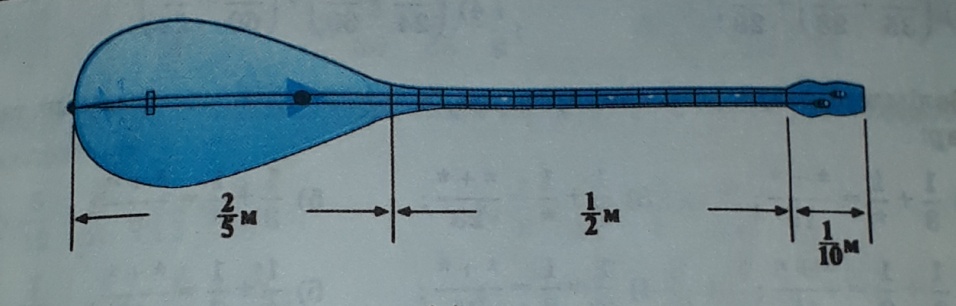 Дескриптор: 3.Жаңа сабақШирату жаттығуы: «Жасырын сөз» әдісі Оқушыларға конверт таратылады. Ішінде есептің шығарылу жолы шығарылып, қиып туралған. Топ оқушылары қиынды есептерден бүтін есеп құрастыра отырып, бүгінгі сабақтың мақсатын түсінеді. Есепті құрастыра отырып бөлімдері әр түрлі бөлшектерді қосу және азайту ережесімен танысып, тұжырымдамасын келтіреді*Бөлімдері әр түрлі бөлшектерді қосу(азайту) үшін оларды ең кіші ортақ бөлімге келтіріп,бөлімдері бірдей бөлшектерді қосу(азайту) керек.Мысалдар келтіреді.Мұғалім түсіндірмесі Ойлау дағдыларының деңгейі: түсіну 1-тапсырма. Жұптық жұмыс.    Оқулықтағы №613;;; Дескриптор: Бағалау критерилері:Жұптар бірін-бірі бағалайды.2-тапсырма. Топтық жұмыс.  Теңдеуді шешіңдер.                             1-топ: ;                              2-топ: ;                              3-топ:; Топтар бөлімдері әр түрлі бөлшектерді қосу және азайту ережесін «Джигсо» әдісі бойынша талдап талқылау.Талқылау кезінде қол соғып қолпаштап отырады.3-тапсырма.  «Кім жылдам»  тапсырмаларды оқушылардың қабілетіне қарай шығару.Деңгейлік тапсырма :А-деңгей В-деңгей;               ;              С-деңгейӨрнектің мәнін табыңдар, мұндағы а=4-тапсырмаЖеке оқушылармен жұмыс.Домбыраның басы(құлағы) м, мойны м, шанағы м. Домбыраның ұзындығы неше метр?Дескриптор: 3.Жаңа сабақШирату жаттығуы: «Жасырын сөз» әдісі Оқушыларға конверт таратылады. Ішінде есептің шығарылу жолы шығарылып, қиып туралған. Топ оқушылары қиынды есептерден бүтін есеп құрастыра отырып, бүгінгі сабақтың мақсатын түсінеді. Есепті құрастыра отырып бөлімдері әр түрлі бөлшектерді қосу және азайту ережесімен танысып, тұжырымдамасын келтіреді*Бөлімдері әр түрлі бөлшектерді қосу(азайту) үшін оларды ең кіші ортақ бөлімге келтіріп,бөлімдері бірдей бөлшектерді қосу(азайту) керек.Мысалдар келтіреді.Мұғалім түсіндірмесі Ойлау дағдыларының деңгейі: түсіну 1-тапсырма. Жұптық жұмыс.    Оқулықтағы №613;;; Дескриптор: Бағалау критерилері:Жұптар бірін-бірі бағалайды.2-тапсырма. Топтық жұмыс.  Теңдеуді шешіңдер.                             1-топ: ;                              2-топ: ;                              3-топ:; Топтар бөлімдері әр түрлі бөлшектерді қосу және азайту ережесін «Джигсо» әдісі бойынша талдап талқылау.Талқылау кезінде қол соғып қолпаштап отырады.3-тапсырма.  «Кім жылдам»  тапсырмаларды оқушылардың қабілетіне қарай шығару.Деңгейлік тапсырма :А-деңгей В-деңгей;               ;              С-деңгейӨрнектің мәнін табыңдар, мұндағы а=4-тапсырмаЖеке оқушылармен жұмыс.Домбыраның басы(құлағы) м, мойны м, шанағы м. Домбыраның ұзындығы неше метр?Дескриптор: 3.Жаңа сабақШирату жаттығуы: «Жасырын сөз» әдісі Оқушыларға конверт таратылады. Ішінде есептің шығарылу жолы шығарылып, қиып туралған. Топ оқушылары қиынды есептерден бүтін есеп құрастыра отырып, бүгінгі сабақтың мақсатын түсінеді. Есепті құрастыра отырып бөлімдері әр түрлі бөлшектерді қосу және азайту ережесімен танысып, тұжырымдамасын келтіреді*Бөлімдері әр түрлі бөлшектерді қосу(азайту) үшін оларды ең кіші ортақ бөлімге келтіріп,бөлімдері бірдей бөлшектерді қосу(азайту) керек.Мысалдар келтіреді.Мұғалім түсіндірмесі Ойлау дағдыларының деңгейі: түсіну 1-тапсырма. Жұптық жұмыс.    Оқулықтағы №613;;; Дескриптор: Бағалау критерилері:Жұптар бірін-бірі бағалайды.2-тапсырма. Топтық жұмыс.  Теңдеуді шешіңдер.                             1-топ: ;                              2-топ: ;                              3-топ:; Топтар бөлімдері әр түрлі бөлшектерді қосу және азайту ережесін «Джигсо» әдісі бойынша талдап талқылау.Талқылау кезінде қол соғып қолпаштап отырады.3-тапсырма.  «Кім жылдам»  тапсырмаларды оқушылардың қабілетіне қарай шығару.Деңгейлік тапсырма :А-деңгей В-деңгей;               ;              С-деңгейӨрнектің мәнін табыңдар, мұндағы а=4-тапсырмаЖеке оқушылармен жұмыс.Домбыраның басы(құлағы) м, мойны м, шанағы м. Домбыраның ұзындығы неше метр?Дескриптор: 3.Жаңа сабақШирату жаттығуы: «Жасырын сөз» әдісі Оқушыларға конверт таратылады. Ішінде есептің шығарылу жолы шығарылып, қиып туралған. Топ оқушылары қиынды есептерден бүтін есеп құрастыра отырып, бүгінгі сабақтың мақсатын түсінеді. Есепті құрастыра отырып бөлімдері әр түрлі бөлшектерді қосу және азайту ережесімен танысып, тұжырымдамасын келтіреді*Бөлімдері әр түрлі бөлшектерді қосу(азайту) үшін оларды ең кіші ортақ бөлімге келтіріп,бөлімдері бірдей бөлшектерді қосу(азайту) керек.Мысалдар келтіреді.Мұғалім түсіндірмесі Ойлау дағдыларының деңгейі: түсіну 1-тапсырма. Жұптық жұмыс.    Оқулықтағы №613;;; Дескриптор: Бағалау критерилері:Жұптар бірін-бірі бағалайды.2-тапсырма. Топтық жұмыс.  Теңдеуді шешіңдер.                             1-топ: ;                              2-топ: ;                              3-топ:; Топтар бөлімдері әр түрлі бөлшектерді қосу және азайту ережесін «Джигсо» әдісі бойынша талдап талқылау.Талқылау кезінде қол соғып қолпаштап отырады.3-тапсырма.  «Кім жылдам»  тапсырмаларды оқушылардың қабілетіне қарай шығару.Деңгейлік тапсырма :А-деңгей В-деңгей;               ;              С-деңгейӨрнектің мәнін табыңдар, мұндағы а=4-тапсырмаЖеке оқушылармен жұмыс.Домбыраның басы(құлағы) м, мойны м, шанағы м. Домбыраның ұзындығы неше метр?Дескриптор: 3.Жаңа сабақШирату жаттығуы: «Жасырын сөз» әдісі Оқушыларға конверт таратылады. Ішінде есептің шығарылу жолы шығарылып, қиып туралған. Топ оқушылары қиынды есептерден бүтін есеп құрастыра отырып, бүгінгі сабақтың мақсатын түсінеді. Есепті құрастыра отырып бөлімдері әр түрлі бөлшектерді қосу және азайту ережесімен танысып, тұжырымдамасын келтіреді*Бөлімдері әр түрлі бөлшектерді қосу(азайту) үшін оларды ең кіші ортақ бөлімге келтіріп,бөлімдері бірдей бөлшектерді қосу(азайту) керек.Мысалдар келтіреді.Мұғалім түсіндірмесі Ойлау дағдыларының деңгейі: түсіну 1-тапсырма. Жұптық жұмыс.    Оқулықтағы №613;;; Дескриптор: Бағалау критерилері:Жұптар бірін-бірі бағалайды.2-тапсырма. Топтық жұмыс.  Теңдеуді шешіңдер.                             1-топ: ;                              2-топ: ;                              3-топ:; Топтар бөлімдері әр түрлі бөлшектерді қосу және азайту ережесін «Джигсо» әдісі бойынша талдап талқылау.Талқылау кезінде қол соғып қолпаштап отырады.3-тапсырма.  «Кім жылдам»  тапсырмаларды оқушылардың қабілетіне қарай шығару.Деңгейлік тапсырма :А-деңгей В-деңгей;               ;              С-деңгейӨрнектің мәнін табыңдар, мұндағы а=4-тапсырмаЖеке оқушылармен жұмыс.Домбыраның басы(құлағы) м, мойны м, шанағы м. Домбыраның ұзындығы неше метр?Дескриптор: Презентация, слайдСабақтың соңы5 мин  Сабақты қорытындылау. Үйге тапсырма№ 614,615  Рефлексия «БББ» стратегиясыБағалау балдардың саны бойынша жүзеге асырылады 13-15 балл -сабақ ұнады, толық түсіндім; 9-12 балл– сабақ ұнады, бірақ түсінбеген тұстарым бар; 0-9балл – тақырыпты түсінбедім. Оқушыларды бағалауБағалау парақшасы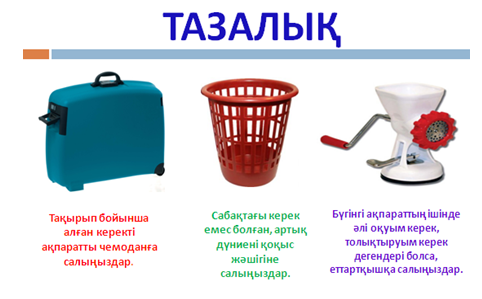   Сабақты қорытындылау. Үйге тапсырма№ 614,615  Рефлексия «БББ» стратегиясыБағалау балдардың саны бойынша жүзеге асырылады 13-15 балл -сабақ ұнады, толық түсіндім; 9-12 балл– сабақ ұнады, бірақ түсінбеген тұстарым бар; 0-9балл – тақырыпты түсінбедім. Оқушыларды бағалауБағалау парақшасы  Сабақты қорытындылау. Үйге тапсырма№ 614,615  Рефлексия «БББ» стратегиясыБағалау балдардың саны бойынша жүзеге асырылады 13-15 балл -сабақ ұнады, толық түсіндім; 9-12 балл– сабақ ұнады, бірақ түсінбеген тұстарым бар; 0-9балл – тақырыпты түсінбедім. Оқушыларды бағалауБағалау парақшасы  Сабақты қорытындылау. Үйге тапсырма№ 614,615  Рефлексия «БББ» стратегиясыБағалау балдардың саны бойынша жүзеге асырылады 13-15 балл -сабақ ұнады, толық түсіндім; 9-12 балл– сабақ ұнады, бірақ түсінбеген тұстарым бар; 0-9балл – тақырыпты түсінбедім. Оқушыларды бағалауБағалау парақшасы  Сабақты қорытындылау. Үйге тапсырма№ 614,615  Рефлексия «БББ» стратегиясыБағалау балдардың саны бойынша жүзеге асырылады 13-15 балл -сабақ ұнады, толық түсіндім; 9-12 балл– сабақ ұнады, бірақ түсінбеген тұстарым бар; 0-9балл – тақырыпты түсінбедім. Оқушыларды бағалауБағалау парақшасы  Сабақты қорытындылау. Үйге тапсырма№ 614,615  Рефлексия «БББ» стратегиясыБағалау балдардың саны бойынша жүзеге асырылады 13-15 балл -сабақ ұнады, толық түсіндім; 9-12 балл– сабақ ұнады, бірақ түсінбеген тұстарым бар; 0-9балл – тақырыпты түсінбедім. Оқушыларды бағалауБағалау парақшасыСаралау –оқушыларға қалай көбірек қолдау көрсетуді жоспарлайсыз? Қабілеті жоғары оқушыларға қандай міндет қоюды жоспарлап отырсыз? Бағалау – оқушылардың материалды меңгеру деңгейін қалай тексеруді жоспарлайсыз? Бағалау – оқушылардың материалды меңгеру деңгейін қалай тексеруді жоспарлайсыз? Бағалау – оқушылардың материалды меңгеру деңгейін қалай тексеруді жоспарлайсыз? Бағалау – оқушылардың материалды меңгеру деңгейін қалай тексеруді жоспарлайсыз? Бағалау – оқушылардың материалды меңгеру деңгейін қалай тексеруді жоспарлайсыз? Бағалау – оқушылардың материалды меңгеру деңгейін қалай тексеруді жоспарлайсыз? Денсаулық және қауіпсіздік техникасының сақталуы Тақырыпты анықтау үшін «Қызығушылықты ояту» әдісі, ойын бекітіп, өмірде қолданылуын түсіну үшін   «практикалық жұмыс»,   оқушылардың деңгейін анықтау үшін «же жұмыс»,  деңгей бойынша оқушыларды дамыту үшін «ойлан, жүптас, бөліс» әдістерін қолданамын. «Қол шапалақтау», «бармақ» ,«дескриптор» арқылы бағалаймын.Кері байланыс «Тазалық » арқылы жүргізіледі.  «Қол шапалақтау», «бармақ» ,«дескриптор» арқылы бағалаймын.Кері байланыс «Тазалық » арқылы жүргізіледі.  «Қол шапалақтау», «бармақ» ,«дескриптор» арқылы бағалаймын.Кері байланыс «Тазалық » арқылы жүргізіледі.  «Қол шапалақтау», «бармақ» ,«дескриптор» арқылы бағалаймын.Кері байланыс «Тазалық » арқылы жүргізіледі.  «Қол шапалақтау», «бармақ» ,«дескриптор» арқылы бағалаймын.Кері байланыс «Тазалық » арқылы жүргізіледі.  «Қол шапалақтау», «бармақ» ,«дескриптор» арқылы бағалаймын.Кері байланыс «Тазалық » арқылы жүргізіледі. Ширату жаттығуын «сөзді тап» әдісі бойынша жүргіземін. «Постермен жұмыс» ойларын сергітеді.   Интерактивті тақтаны мөлшерлі уақытта пайдаланамын.Сабақ бойынша рефлексия Сабақ мақсаттары/оқу мақсаттары дұрыс қойылған ба? Оқушылардың барлығы ОМ қол жеткізді ме? Жеткізбесе, неліктен? Сабақта саралау дұрыс жүргізілді ме? Сабақтың уақыттық кезеңдері сақталды ма? Сабақ жоспарынан қандай ауытқулар болды, неліктен?Сабақ бойынша рефлексия Сабақ мақсаттары/оқу мақсаттары дұрыс қойылған ба? Оқушылардың барлығы ОМ қол жеткізді ме? Жеткізбесе, неліктен? Сабақта саралау дұрыс жүргізілді ме? Сабақтың уақыттық кезеңдері сақталды ма? Сабақ жоспарынан қандай ауытқулар болды, неліктен?Сабақ бойынша рефлексия Сабақ мақсаттары/оқу мақсаттары дұрыс қойылған ба? Оқушылардың барлығы ОМ қол жеткізді ме? Жеткізбесе, неліктен? Сабақта саралау дұрыс жүргізілді ме? Сабақтың уақыттық кезеңдері сақталды ма? Сабақ жоспарынан қандай ауытқулар болды, неліктен?Бұл бөлімді сабақ туралы өз пікіріңізді білдіру үшін пайдаланыңыз. Өз сабағыңыз туралы сол жақ бағанда берілген сұрақтарға жауап беріңіз.  Бұл бөлімді сабақ туралы өз пікіріңізді білдіру үшін пайдаланыңыз. Өз сабағыңыз туралы сол жақ бағанда берілген сұрақтарға жауап беріңіз.  Жалпы бағаСабақтың жақсы өткен екі аспектісі (оқыту туралы да, оқу туралы да ойланыңыз)?1:2:Сабақты жақсартуға не ықпал ете алады (оқыту туралы да, оқу туралы да ойланыңыз)?1: 2:Сабақ барысында сынып туралы немесе жекелеген оқушылардың жетістік/қиындықтары туралы нені білдім, келесі сабақтарда неге көңіл бөлу қажет?Жалпы бағаСабақтың жақсы өткен екі аспектісі (оқыту туралы да, оқу туралы да ойланыңыз)?1:2:Сабақты жақсартуға не ықпал ете алады (оқыту туралы да, оқу туралы да ойланыңыз)?1: 2:Сабақ барысында сынып туралы немесе жекелеген оқушылардың жетістік/қиындықтары туралы нені білдім, келесі сабақтарда неге көңіл бөлу қажет?Жалпы бағаСабақтың жақсы өткен екі аспектісі (оқыту туралы да, оқу туралы да ойланыңыз)?1:2:Сабақты жақсартуға не ықпал ете алады (оқыту туралы да, оқу туралы да ойланыңыз)?1: 2:Сабақ барысында сынып туралы немесе жекелеген оқушылардың жетістік/қиындықтары туралы нені білдім, келесі сабақтарда неге көңіл бөлу қажет?Бағалау критерийлеріДескрипторларБалл 1.Есепте А)   ; В)  С) ;Бөлімдері әр түрлі бөлшектерді қосады12.Мәнін тап: А)   В) ;  С)Бөлімдері әр түрлі бөлшектерді азайтады.23.Теңдеуді шеш: А); С)Теңдеуді шешіп, бөлшектерді азайтады.24. А)Өрнек құрастырып, амалдарды орындайды.1